Publicado en Llívia el 25/05/2023 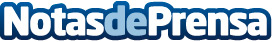 Puigcerdà acogerá en agosto la segunda edición del festival Occident Summerfest CerdanyaEl evento, cuya primera edición celebrada el pasado año congregó a 18.000 asistentes, contará con un total de 10 conciertos de artistas referentes en el panorama nacional e internacionalDatos de contacto:Carlos TostEDEON MARKETING SL931929647Nota de prensa publicada en: https://www.notasdeprensa.es/puigcerda-acogera-en-agosto-la-segunda-edicion Categorias: Finanzas Música Cataluña Entretenimiento Turismo Restauración http://www.notasdeprensa.es